ALLEGATO VSEZIONE A) - MODELLO PER IL CANDIDATO CLONE PER UVA DA VINOEpoche fenologicheFertilità delle gemmeCaratteristiche del grappolo e della piantaCurve di maturazione: andamento di zuccheri, acidità totale e pH nel corso della maturazione (*) Analisi effettuate solo sul prodotto al momento della maturazione tecnologica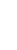 Analisi dell’uva di varietà a bacca colorataAnalisi dell’uva di varietà ad aroma primarioAnalisi chimica del vino[continua tabella g)]Analisi sensoriale vino rosso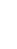 Legenda:Indicare la tonalità del colore rosso (rubino, violaceo, …) ed esprimerne l’intensitàIndicare il colore del riflesso (violaceo, aranciato, …) ed esprimerne l’intensitàIndicare eventuali note floreali (viola, rosa, …) tipiche della varietà cui appartiene il clone ed esprimerne l’intensitàIndicare eventuali note fruttate (es. mora, ciliegia, frutti di bosco, …) tipiche della varietà cui appartiene il clone ed esprimerne l’intensitàIndicare eventuali note vegetali caratterizzanti (erbaceo fresco, secco, aromatico …) ed esprimerne l’intensitàAnalisi sensoriale vino biancoLegenda:Indicare la tonalità del colore giallo (paglierino, dorato, …) ed esprimerne l’intensitàIndicare il colore del riflesso (verde, giallo, …) ed esprimerne l’intensitàIndicare eventuali note floreali (acacia, sambuco, biancospino, …) tipiche della varietà cui appartiene il clone ed esprimerne l’intensitàIndicare eventuali note fruttate (es. mela verde, pesca, albicocca …) tipiche della varietà cui appartiene il clone ed esprimerne l’intensitàIndicare eventuali note di frutta esotica (es. banana, ananas, …) tipiche della varietà cui appartiene il clone ed esprimerne l’intensitàIndicare eventuali note vegetali caratterizzanti (erbaceo fresco, secco, aromatico …) ed esprimerne l’intensitàRappresentazione grafica a ruota dell’analisi sensoriale (esempio)Fotografie* Apice del Germoglio in accrescimento (30-60 cm) 4° foglia distale a partire dalla prima foglia spiegata sotto l’apice (facoltativo) Foglia adulta Pianta in fioritura (facoltativo) Grappolo a maturità tecnologica Pianta alla maturazione (facoltativo)Conclusioni________________________________________________________________________________________________________________________________________________________________________________________________________________________________________________SEZIONE B) - MODELLO PER IL CANDIDATO CLONE PER UVA DA TAVOLAEpoche fenologicheFertilità delle gemmeParametri della baccaParametri vegeto produttiviParametri grappoloParametri analitici dei mosti alla raccolta delle uveAnalisi dell’uva di varietà a bacca colorataAnalisi sensoriale delle uve Analisi dell’uva di varietà ad aroma primarioConclusioni________________________________________________________________________________________________________________________________________________________________SEZIONE C) - MODELLO PER IL CANDIDATO CLONE PER PORTINNESTOEpoche fenologicheProduttività e caratteristiche dei materiale di propagazioneConclusioni________________________________________________________________________________________________________________________________________________________________SEZIONE D) -	MODELLO PER IL CANDIDATO CLONE DI UVE A DESTINAZIONI PARTICOLARIEpoche fenologicheFertitlità delle gemmeCaratteristiche del grappolo e della piantaAltri parametri o caratteristiche specifiche del clone___________________________________________________________________________________________________________________________________________________________________________________________________________________________________________________________________FasifenologicheAnno 1Anno 1Anno 2Anno 2Anno 3Anno 3FasifenologicheDataDataDataDataDataDataFasifenologicheTestimonePresunto cloneTestimonePresunto cloneTestimonePresunto cloneGermogliamentoFiorituraInvaiaturaMaturazioneAnno 1Anno 1Anno 2Anno 2Anno 3Anno 3MEDIA 3 anniMEDIA 3 anniFertilitàTestimonePresunto cloneTestimonePresunto cloneTestimonePresunto cloneTestimonePresunto cloneBasalePotenzialeRealePeso medioacini (g)Peso medioacini (g)Peso mediograppoli (g)Peso mediograppoli (g)Lunghezzagrappolo (cm)Lunghezzagrappolo (cm)Produzione uva/ pianta (Kg)Produzione uva/ pianta (Kg)Legno potatura/Pianta (Kg)Legno potatura/Pianta (Kg)AnnoTestimonePresunto cloneTestimonePresunto cloneTestimonePresunto cloneTestimonePresunto cloneTestimonePresunto cloneMEDIAAnno 1Anno 1Anno 2Anno 2Anno 3Anno 3MediaMediaTestimonePresunto cloneTestimonePresunto cloneTestimonePresunto cloneTestimonePresunto cloneDataBrix°Ac. Totale (g/L)pHAc. Malico (g/L) (*)Ac. Tartarico (g/L) (*)Componenti analisi dell’uvaAnno 1Anno 1Anno 2Anno 2MediaMediaComponenti analisi dell’uvaTestimonePresunto cloneTestimonePresunto cloneTestimonePresunto cloneAntociani totali (mg/Kg uva)Flavonoidi totali (mg/kg uva)Estraibilità degli antociani (ea %)(%)(indicare il metodo utilizzato)Componenti analisidell' uvaAnno 1Anno 1Anno 2Anno 2MediaMediaComponenti analisidell' uvaTestimonePresunto cloneTestimonePresunto cloneTestimonePresunto cloneLinalolo libero (µg/L)Geraniolo libero (µg/L)Altri liberi (µg/L)Totale terpeni liberiLinalolo glicosilato (µg/L)Geraniolo glicosilato (µg/L)Altri glicosilati (µg/L)Totale terpeni glicosilatiComponenti analisidel vinoAnno 1Anno 1Anno 2Anno 2MediaMediaComponenti analisidel vinoTestimonePresunto cloneTestimonePresunto cloneTestimonePresunto cloneTitolo alcolometrico effettivo (% vol.)Zuccheri riduttori 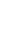 Estratto totale (g/LEstratto netto (g/L)PhAcidità totale (g/L)Acido acetico (g/L)Acido L-malico (g/L)Acido L-lattico (g/L)Densità 420 nmDensità 520 nmDensità 620 nmComponenti analisidel vinoAnno 1Anno 1Anno 2Anno 2MediaMediaComponenti analisidel vinoTestimonePresunto cloneTestimonePresunto cloneTestimonePresunto cloneTonalità coloranteIntensità coloranteAntociani totali (mg/L)Polifenoli totali (mg/L)AltroParametro analizzatoAnno 1Anno 1MediaAnno 1Anno 2MediaParametro analizzatoTestimoneTestimoneTestimonePresunto clonePresunto clonePresunto cloneColore1Riflesso2:OdoreFlorealeNote floreali caratterizzanti3:FruttatoNote fruttate caratterizzanti4:SpeziatoVegetale5AciditàAstringenzaStrutturaPersistenza gusto-olfattivaAltroParametro analizzatoTestimoneTestimoneTestimonePresunto clonePresunto clonePresunto cloneParametro analizzatoAnno 1Anno 2MediaAnno 1Anno 2MediaColore1Riflesso2OdoreFlorealeNote floreali caratterizzanti3:FruttatoNote fruttate caratterizzanti4:Fruttato esoticoNote di frutta esotica caratterizzanti5:AgrumatoVegetaleAciditàAmaroStrutturaPersistenza gusto-olfattivaAltro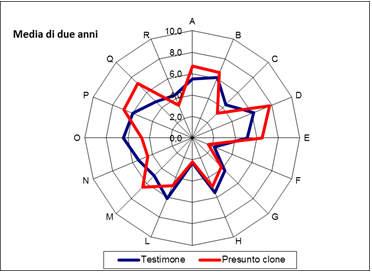 Fasi fenologicheAnno 1Anno 1Anno 2Anno 2Anno 3Anno 3Fasi fenologicheDataDataDataDataDataDataFasi fenologicheTestimonePresunto cloneTestimonePresunto cloneTestimonePresunto cloneGermogliamentoFiorituraAgostamentoInvaiaturaMaturazioneCaduta foglieFertilitàAnno 1Anno 1Anno 2Anno 2Anno 3Anno 3MEDIA 3 anniMEDIA 3 anniFertilitàTestimonePresunto cloneTestimonePresunto cloneTestimonePresunto cloneTestimonePresunto cloneBasalePotenzialeRealeAnno 1Anno 2Anno 3MEDIAPeso medio acino (g)TestimonePeso medio acino (g)Presunto cloneDiametro polare (mm)TestimoneDiametro polare (mm)Presunto cloneDiametro equatoriale (mm)TestimoneDiametro equatoriale (mm)Presunto cloneColore bucciaTestimoneColore bucciaPresunto cloneResistenza allo spedicellamento (g)TestimoneResistenza allo spedicellamento (g)Presunto cloneResistenza allo schiacciamento (g/cm2)TestimoneResistenza allo schiacciamento (g/cm2)Presunto cloneVinaccioli perfettamente formati numeroTestimoneVinaccioli perfettamente formati numeroPresunto cloneAttitudine dell’uva alla conservazioneTestimoneAttitudine dell’uva alla conservazionePresunto cloneAnno 1Anno 2Anno 3MEDIAProduzione ceppo (kg)TestimoneProduzione ceppo (kg)Presunto cloneLegno di potatura /ceppo (kg)TestimoneLegno di potatura /ceppo (kg)Presunto cloneAnno 1Anno 2Anno 3MEDIAPeso medio grappolo (g)TestPeso medio grappolo (g)Presunto cloneLunghezza grappolo (cm)TestLunghezza grappolo (cm)Presunto cloneCompattezza grappoloTestCompattezza grappoloPresunto cloneAcinellatura (%)TestAcinellatura (%)Presunto cloneAnno 1Anno 1Anno 2Anno 2Anno 3Anno 3MediaMediaTestimonePresunto cloneTestimonePresunto cloneTestimonePresunto cloneTestimonePresunto cloneBrix°Ac. Totale (g/L)PhComponenti analisi dell’uvaTestimonePresunto cloneTestimonePresunto cloneTestimonePresunto cloneAntociani totali (mg/Kg uva)Flavonoidi totali (mg/kg uva)Parametro analizzatoAnno 1Anno 1MediaAnno 2Anno 2MediaParametro analizzatoTestimoneTestimoneTestimonePresunto clonePresunto clonePresunto cloneGradevolezza complessiva CroccantezzaSuccosità della polpa Consistenza della buccia Consistenza della polpa, AstringenzaIntensità aromaticaPersistenza aromaticaComponenti analisidell' uvaAnno 1Anno 1Anno 2Anno 2MediaMediaComponenti analisidell' uvaTestimonePresunto cloneTestimonePresunto cloneTestimonePresunto cloneLinalolo libero (µg/L)Geraniolo libero (µg/L)Altri liberi (µg/L)Totale terpeni liberiLinalolo glicosilato (µg)Geraniolo glicosilato (µg)Altri glicosilati (µg)Totale terpeni glicosilatiFasi fenologicheAnno 1Anno 1Anno 2Anno 2Anno 3Anno 3Fasi fenologicheDataDataDataDataDataDataFasi fenologicheTestimonePresunto cloneTestimonePresunto cloneTestimonePresunto cloneGermogliamentoFiorituraAgostamentoFilloptosiAnno 1Anno 2Anno 3MEDIAProduttività espressa in talee da innesto TestProduttività espressa in talee da innesto Presunto cloneProduttività espressa in talee da vivaioTestProduttività espressa in talee da vivaioPresunto cloneAttitudine allo sviluppo delle gemme pronte (femminelle/germoglio)TestAttitudine allo sviluppo delle gemme pronte (femminelle/germoglio)Presunto cloneDiametro medio meritalloTestDiametro medio meritalloPresunto cloneLunghezza media meritalloTestLunghezza media meritalloPresunto cloneResa all’innesto con il vitigno 1TestResa all’innesto con il vitigno 1Presunto cloneResa all’innesto con il vitigno 2TestResa all’innesto con il vitigno 2Presunto cloneFormazione del callo di saldatura TestFormazione del callo di saldatura Presunto clonePortinnesto: attitudine alla rizogenesi TestPortinnesto: attitudine alla rizogenesi Presunto cloneFasi fenologicheAnno 1Anno 1Anno 2Anno 2Anno 3Anno 3Fasi fenologicheDataDataDataDataDataDataFasi fenologicheTestimonePresunto cloneTestimonePresunto cloneTestimonePresunto cloneGermogliamentoFiorituraAgostamentoFilloptosiFertilitàAnno 1Anno 1Anno 2Anno 2Anno 3Anno 3MEDIA 3 anniMEDIA 3 anniFertilitàTestimonePresunto cloneTestimonePresunto cloneTestimonePresunto cloneTestimonePresunto cloneBasalePotenzialeRealePeso medioacini (g)Peso medioacini (g)Peso mediograppoli (g)Peso mediograppoli (g)Lunghezzagrappolo (cm)Lunghezzagrappolo (cm)Produzione uva/ pianta (Kg)Produzione uva/ pianta (Kg)Legno potatura/Pianta(Kg)Legno potatura/Pianta(Kg)AnnoTestimonePresunto cloneTestimonePresunto cloneTestimonePresunto cloneTestimonePresunto cloneTestimonePresunto cloneMEDIA